The City School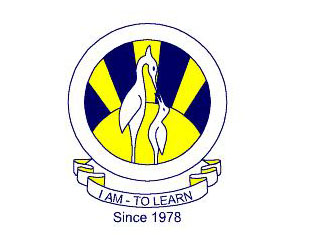 Academic Year 2019-20Term 2- SyllabiClass 8Term 2Term 2EnglishOxford Progressive English 8: Unit 6: Food Spaghetti Bolognese (Autobiography), Unit 6: Food: The tribe survives on chocolate (Magazine Article), Unit 7: Belongings Becoming too American (Fiction), Unit 7: Belongings Paper Tigers( Play Script), Unit 8: Money: The bewitched Jacket (Fiction), Unit 8: Money: The Midas Touch (Ancient Greek Tales), Unit 9: The English Language The Market Place, Unit 9: The English Language Autobiography The Village School, Unit 10: Per Ardua and Astra The Kite Runner (Fiction), Unit 10: Per Ardua and Astra Thomas Coryat: the great leg-stretcher (Non-fiction). Understand and Communicate Book 2 and 3: Lesson 6: The Doctor who Vanquishes Pain, Lesson 8: Christmas in the Antarctic, Lesson 14: Bhutan, Lesson 19: A Revolution in Shipping, Lesson 13: The Attack on the Pearl Harbour. Writing (Teacher’s Resources): Expository: Recipe of Spaghetti Bolognese, Persuasive Writing: Composition, Dialogue Writing, Descriptive Writing, Narrative Writing, Account Writing, Persuasive Writing: Letter Writing (Formal letter), Autobiography: Writing an Autobiography, Composition (Compare and Contrast), Poetry Writing, Summary Writing, Descriptive Writing: Person, Descriptive Writing: Event, Persuasive Writing, Narrative writing, Composition Writing.   Novel Literature: The Hobbit: Ch: 8-19, Reinforcement, End of Novel Activities. Grammar (Teacher’s Resources): Imperative Verbs, Tenses all forms (Future tense), Tenses (All forms of Three main tenses), Complex Compound Sentences, Idioms, Proverbs, Modal Verbs, Figurative Language, Second Conditional Sentences, Third Conditional Sentences, Noun Adjective and Adverb Clauses, Determiners (All Kinds), Infinitives Gerunds and Participles, Prepositional Phrases, Direct/Indirect Speech, Phrasal Verbs, Reinforcement.Urduاسباق:  خوشامد،  لومڑی اور بھیڑیا،  پہلی تاریخ،  منظورنظمیں: نعت،  کھڑا ڈنرگرامر: واحد جمع، مذکر مونث، الفاظ مترادف، الفاظ متضاد، جملوں کی ساخت  میں تبدیلی، تشبیہات و استعارہ، فعل کی اقسام بلحاظِ زمانہ، غلط فقرات کی درستی، محاورات، سابقے لاحقے، رموزو اوقاف، نا مکمل عبارت کو مکمل کرنا، ضرب الامثالانشا پردازی: مضمون نویسی، تبصرہ نویسی، ترجمہ نویسی، تفہیم، خط نویسی، تلخیص نویسی، رپورٹ نویسی، مکالمہ نویسیMathematicsD3 6th Edition Ch 2 (Addendum) Indices and Standard Form - understand and use the rules of indices, use and interpret positive, negative, fractional and zero indices, express numbers like 100, 1000, 10000 as powers of 10, understand one tenth as 10-1, one-hundredth as 10-2 and so on, use standard form to express very large and small numbersD2 7th Edition Ex 6A Algebraic Manipulation and Formulae - factorize and simplify rational expressions, multiply and divide two or more algebraic fractionsD2 7th Edition Ex 2C and 2D Functions and Graphs - draw graph of equation y = c, x = a,draw graph of equation y = mx, draw the graph of equation y = mx + c, solve simultaneous linear equations in two variables using the graphical method D1 7th Edition Ex 3C Estimation & Approximation - make an estimate of the value of a given problem, solve problems on estimation D3 6th Edition Ex 6a, 6c & D1 6th Edition Ch 11 Ex 11d (Addendum) Percentages - solve real life word problems involving ; discount, commission , VAT/Tax , profit and loss, simple interest D2 7th Edition Symmetry - apply symmetrical properties of triangles, quadrilaterals and polygons D2 7th Edition Ch 8 Congruence and Similarity - identify congruent figures and objects; use the correct notations to express congruency, find unknown values in a pair of congruent figures, identify similar figures and objects; use the correct notations to express similarity, state the properties of a pair of similar figures; use these properties to find the unknowns in a pair of similar figures, calculate the actual length and the actual area from a given scale model and vice versa, express the scale of a map as a representative fraction and vice versa; use it to calculate the distance between two placesD1 7th Edition Ex 14 B & C Volume and Surface Area – find the volume and total surface area of prisms and draw the nets of prisms, find the volume, curved surface area and total surface area of cylinders and to solve problems involving cylinders, solve problems involving hollow cylinders, and solids consisting of prisms, cylinders and cuboids and problems involving densitiesD1 7th Edition Ex 11 B Angle Properties of Quadrilaterals - apply the geometrical properties of (a) trapeziums, (b) parallelograms, (c) rectangles,(d) rhombuses, (e) squares and (f) kites, to solve problems involving these figures ReinforcementScienceRespiration and Circulation --  Respiration and Breathing; Transport in Human BeingsEcology -- Habitat, Population and Community; What is a habitat?; Environment; EcologyFood Chains and Food Web --  Food Chains and Food Webs; Energy Transfer in Food Chain; DecomposersMan’s Impact on the Ecosystem -- Effects of Human Activities on the Ecosystem; Conserving Our EnvironmentThe Rock Cycle -- Sedimentary Rocks; Metamorphic Rocks; Igneous Rocks; The Rock Cycle Sound and Hearing -- Hearing Sounds; Pitch and LoudnessMagnetism -- Magnets and Magnetic Materials; Making Magnets; Magnetic Field; Uses of MagnetsSocial StudiesHistoryHindu – Muslim Unity 1912-22Communal and Political awakening 1920-30 Agreements, Disagreements and deadlock 1930-39 The World at War 1939-45 Power Shifts-The World after World War II Towards Partition and Pakistan 1940- 47/EpilogueGeographyAgriculture  [Text book pages: 61 – 72]Industries [Text book pages: 54 -61 and 72 – 86] Power [Teacher Resource Material]Environment [Text book pages: 87 – 117]Transport, Telecommunication and Trade [Text book pages: 135 – 140]IslamiyatSurah Al-HumazahSelected AhadithArticles of FaithBasic Islamic beliefs and their importance in Muslims’ lives about: Allah, Angels: their nature & duties, Books: their contents & purpose; along with references of the Holy Quran & Hadith of the Holy Prophet (Rasool) ﷺPillars of IslamShahadah, including the significance of what it containsZakat, how it is performed and its significancein the light of the Holy Quran & Hadith of the Holy Prophet ﷺLife & Importance of the Holy Prophet ﷺThe main events from the Holy Prophet’s (Rasool) ﷺ life from his birth to the boycott of Banu Hashim  First Islamic CommunityIntroduction and biography of Hazrat Abu Bakr رضی اللہ عنہ, Hazrat Umar رضی اللہ عنہ, Hazrat Usman رضی اللہ عنہand Hazrat Ali رضی اللہ عنہ from the ten blessed companions of the Holy Prophet (Rasool) ﷺEmigrants & HelpersWives of the Holy Prophet (Rasool) ﷺ: Hazrat Khadija رضی اللہ عنھا, Hazrat Ayesha رضی اللہ عنھا & Hazrat Hafsa رضی اللہ عنھاRightly Guided CaliphsCaliphate of Hazrat Abu Bakr رضی اللہ عنہHistory & Importance of the Holy QuranGive details of the compilation of the Holy Quran under the Rightly Guided Caliphs (Hazrat Abu Bakr رضی اللہ عنہ & Hazrat Usman رضی اللہ عنہ)